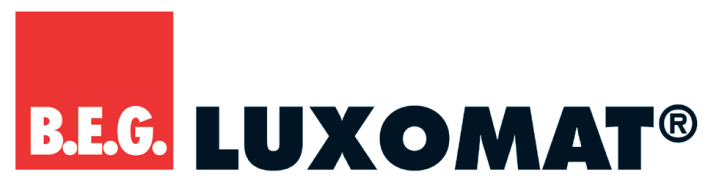 Decken-BewegungsmelderLUXOMAT® PD9-1C-12-48 VPD9-1C-12-48 V-DE	weiß	Aufputz	92985	IP20 Klasse IIALLGEMEIN:Mini-Bewegungsmelder mit einer Betriebsspannung von 12-48 VEin Schaltkanal zum Schalten von LichtEinfache Einstellung am GerätLeistungsteil passt durch die Bohrung für den Melder in der Decke (bei 34 mm Ø)Federklemmen für den einfachen und schnellen Einbau in abgehängte Decken und in LeuchtenInklusive Ø 45 mm Abdeckring und AbdecklamellenTechnische DatenEinstellungen nur manuell am MelderNetzspannung: 12 - 48 V AC/DCErfassungsbereich: kreisförmig, 360°Schutzgrad: IP20 / Klasse II / CEAbmessungen:	- Sensorkopf (ca.): Ø 45 x H 37 mm	   	- Leistungsteil (ca.): 165 x 24 x 24 mm (LxBxH)Gehäuse aus hochwertigem UV-beständigen PolycarbonatUmgebungstemperatur: -25°C – +50°CKanal 1 (Lichtsteuerung)Schaltleistung 1000 W, cosφ=1; 500 VA, cosφ=0,5Zeiteinstellungen: 30 s bis 30 min oder ImpulsHelligkeitswert: 10 - 2000 LuxGeltende Normen: EN 60669-1, EN 60669-2-1, CE-KonformitätserklärungOptionales Zubehör für PD9-1C-12-48 VAbdeckringe für PD9 (Ø 36 mm)	-	weiß/ anthrazit	92238/ 92235Abdeckringe für PD9 (Ø 45 mm)	-	weiß	92327Erfassungsbereich 360°  (T=18°C)Erfassungsbereich 360°  (T=18°C)Erfassungsbereich 360°  (T=18°C)Erfassungsbereich 360°  (T=18°C)MontagehöheSitzende TätigkeitenQuer zum Melder gehenFrontal auf denMelder zugehen2,00 mr = 1,6 mr = 4,0 mr = 2,5 m2,50 mr = 2,0 mr = 5,0 mr = 3,0 m3,00 mr = 2,4 mr = 6,0 mr = 3,7 m3,50 m–r = 7,0 mr = 4,3 m4,00 m–r = 8,0 mr = 4,8 m4,50 m–r = 9,0 mr = 5,4 m5,00 m–r = 10,0 mr = 6,0 m